             ......................, dnia ......................................................................                                    ................................................................................................      imię, nazwisko i adres konsumenta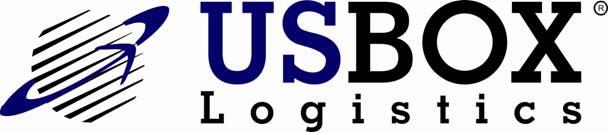 USBOX sp. z o.o. sp.k. Januszowice Papiernia 632-087 ZielonkiPOLSKAOŚWIADCZENIE O ODSTĄPIENIU OD UMOWYZAWARTEJ NA ODLEGŁOŚĆOświadczam, że zgodnie z art. 27 ustawy z dnia 30 maja 2014 r. o prawach konsumenta (Dz. U. 2014 r. poz. 827) oraz postanowieniami Regulaminu Serwisu Internetowego USBOX odstępuję od umowy nr …….….. zawartej dnia .................... dotyczącej wykonania usługi ………………………………………………………………………………...………………….....................................        podpis konsumenta